NAME: AKWIDO EWOMAZINO MERCYDEPARTMENT: MBBS                                   COLLEGE: MHSMATRIC NUMBER:19/MHS01/080            COURSE CODE: CHM 1021. Name the functional groups present in each of the following molecules(I) CH2=C(OH)HCHO(ii) C6H5CH(NH2) COCH3 (iii) CH3C=CHCH(OH)CHOANSWER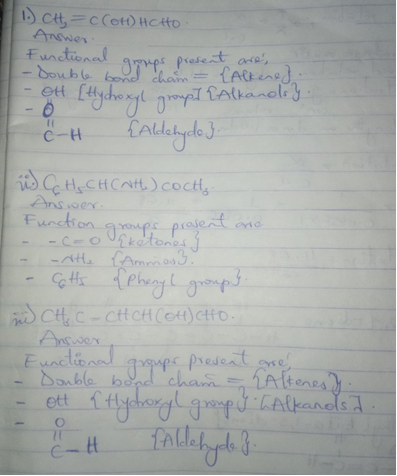 2. A 0.856 g sample of pure (2R, 3R)-tartaric acid was diluted to 10cm3 with water and placed in a 1.0 dm polarimeter tube. the observed rotation at 200 C was +1.00. Calculate the specific rotation of (2R, 3R)-tartaric acid.ANSWER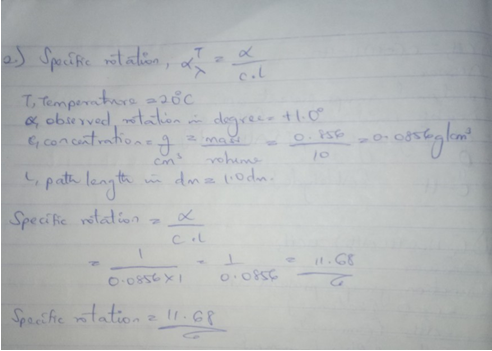 3. Draw the possible geometric isomers (where possible) for each of the following compounds: (I) Hexa-2,4-diene (ii) 2,3-Dimethylbut-2-ene	ANSWER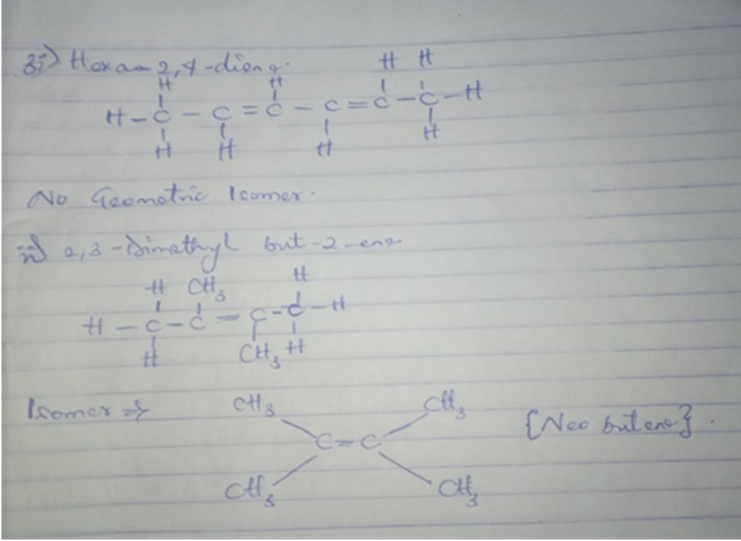 